ООО «ЮЖНЫЙ ВЕТЕР»БОРОНА МОТЫГА РОТАЦИОННАЯБМР-8,7(базовая модель)ЮВ-51.00.00.000 ИЭИнструкция по эксплуатации(для оператора)Паспорт   ЮВ-51.00.00.000 ПС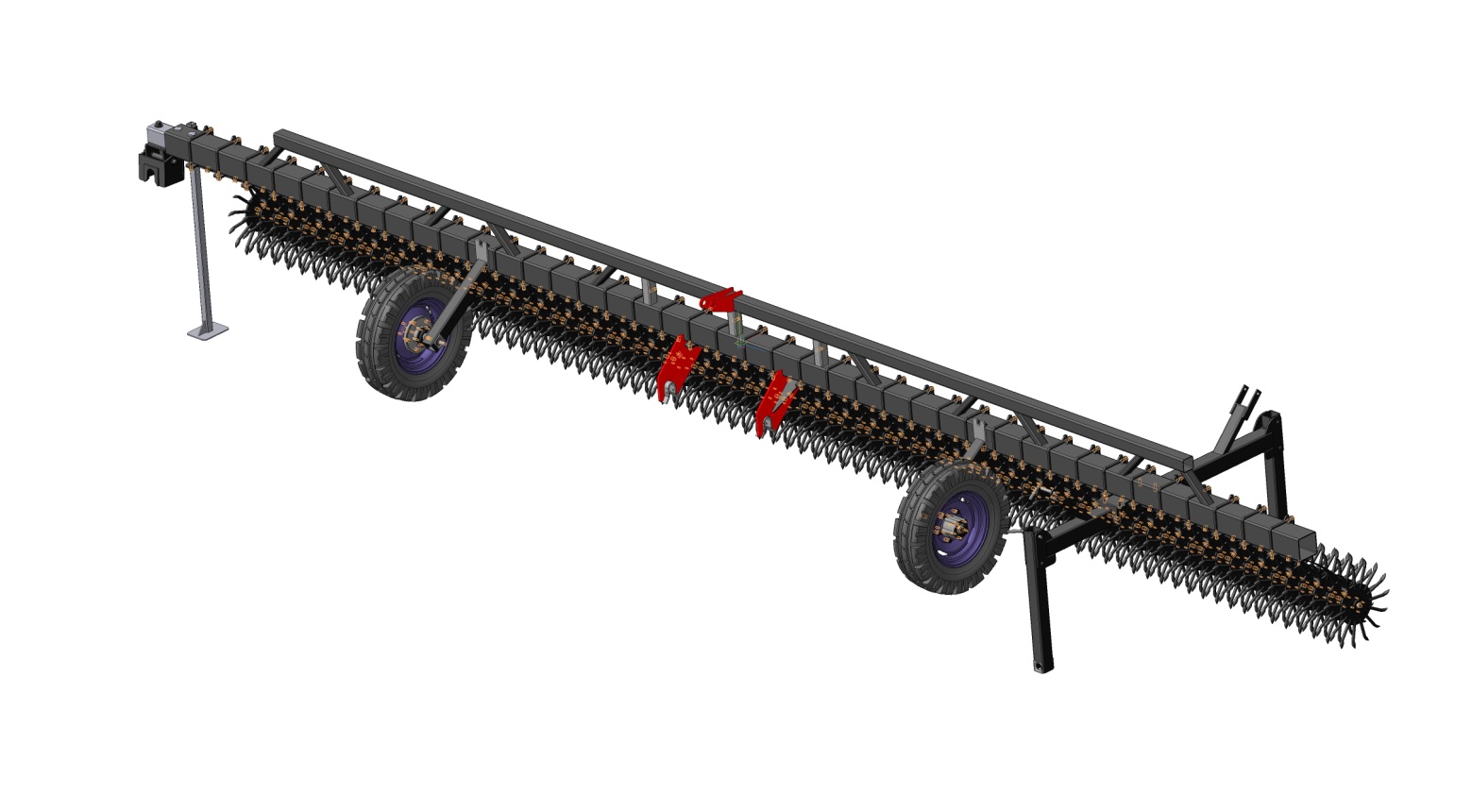 Россияг. Зерноград2018ВНИМАНИЕ!При операциях соединения - рассоединения следите, чтобы люди – не находились между трактором и бороной. ЗАПРЕЩАЕТСЯ осуществлять поворот агрегата с опущенными боронами.ЗАПРЕЩАЕТСЯ осуществлять поворот агрегата с радиусом, меньше указанного в технической характеристике.ЗАПРЕЩАЕТСЯ маневрировать трактором и осуществлять транспортировку бороны с незафиксированными крыльями.ЗАПРЕЩАЕТСЯ транспортировать борону по дорогам общего пользования в рабочем положении.ЗАПРЕЩАЕТСЯ принудительно заглублять рабочие органы в почву.Завод обращает внимание на возможность небольших расхождений между описанием и устройством отдельных сборочных единиц и деталей вследствие последующего совершенствования конструкции.За поломки, вызванные неправильной сборкой и эксплуатацией агрегата потребителем, изготовитель ответственности не несёт.1. ВВЕДЕНИЕ1.1 Техническое описание и инструкция по эксплуатации предназначены для изучения устройства, правил сборки, регулировки, эксплуатации, транспортирования и хранения бороны-мотыги ротационной БМР-8,7  (далее по тексту борона).1.2 Борона агрегатируется с тракторами класса 3 т.с. Способ агрегатирования - навесной.1.3 При встречающихся по ходу текста терминами «правый» и «левый» ориентируйтесь по ходу бороны, если смотреть сзади бороны лицом к ней.2. ОБЩИЕ СВЕДЕНИЯБорона БМР-8,7 предназначена для сплошной и междурядной обработки любых культур: зерновых, пропашных, бобовых, овощей и т.д. Применяется для борьбы с сорняками (в стадии нитки), разрушения корки, рыхления поверхности поля, насыщения почвы воздухом, сохранения влаги, подготовки почвы под посев. Агрегат эффективно и равномерно разрыхляет почву, не повреждая при этом растения, имеет высокую раму, что позволяет проводить междурядную обработку в более поздние сроки вегетации.2.1	Борона БМР-8,7Год выпуска _________________________Заводской номер______________________3. ТЕХНИЧЕСКИЕ ДАННЫЕТехнические характеристики бороны приведены в таблице 3.1.Таблица 3.14. УСТРОЙСТВО И РАБОТА СОСТАВНЫХ ЧАСТЕЙ БОРОНЫ4.1.	Сцепка включает следующие основные узлы
(см. рис. 4.1):Раму СницуТранспортное устройствоКолесаОпоруРабочии секции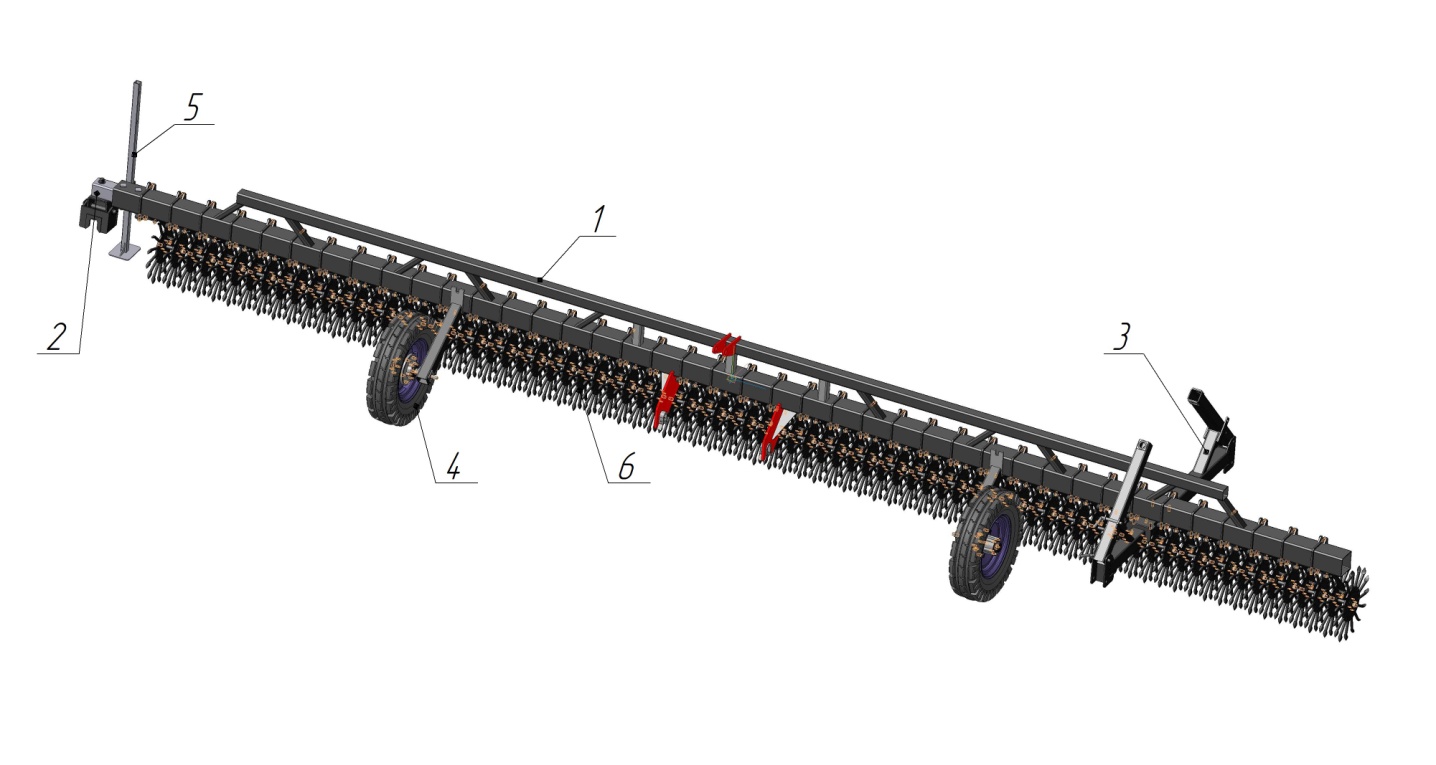 	1 – рама; 2 – сница; 3 – транспортное устройство; 4 – колесо; 5 – опора; 6 – рабочая секция.Рисунок 4.1 Общий вид бороны.Для удобства транспортировки борона поставляется в разобранном виде  несколькими укрупненными узлами.Все узлы  цельносварные. Узлы соединяются между собой стремянками и быстросъемными пальцами, что позволяет легко и быстро разобрать и собрать борону.Рама 1 представляет собою трубу квадратного сечения (рис.4.1). В соответствии с требуемым видом обработки на раму устанавливаются рабочии секции. Для сплошной обработки расстояние между секциями 220 мм. Для междурядной обработки секции устанавливаются согласно схеме на рис. 4.3.Транспортировка по дорогам общего назначения осуществляется вдоль ширины захвата бороны, опорой при этом служит транспортное устройство на которое устанавливаются колеса. Присоединение к трактору в транспортном положении  осуществляется посредством сницы 2. Опора 5 служит для перевода бороны из транспортного в рабочее.Простота конструкции и использование стандартных крепежных элементов позволяет обходиться при сборке бороны минимальным набором стандартного инструмента - молотками, гаечными ключами, пассатижами, оправками.  Сборка бороны начинается с рамы к которой крепят транспортное устройство, колеса, опору и сницу. Далее на раму навешиваются секции. Борона готова к работе.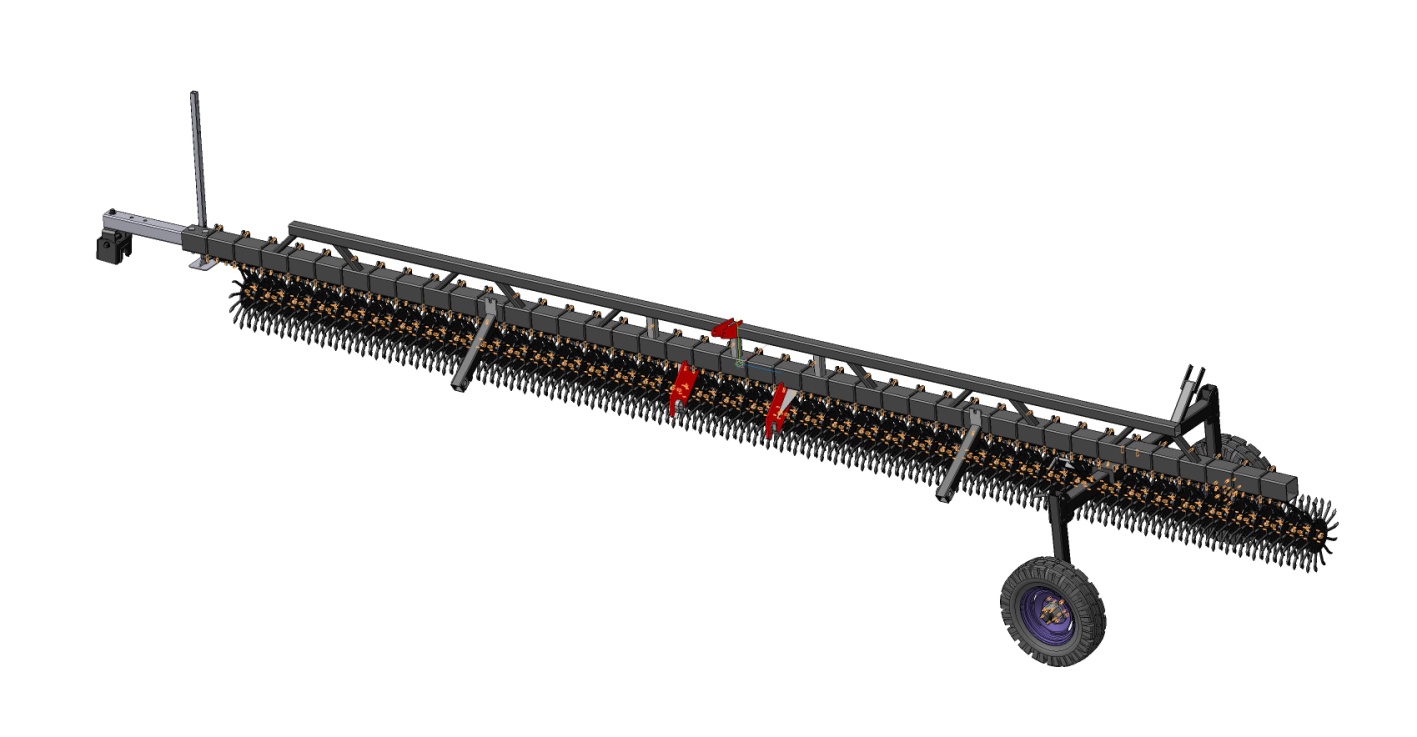 Рисунок 4.2 Борона в транспортном положении.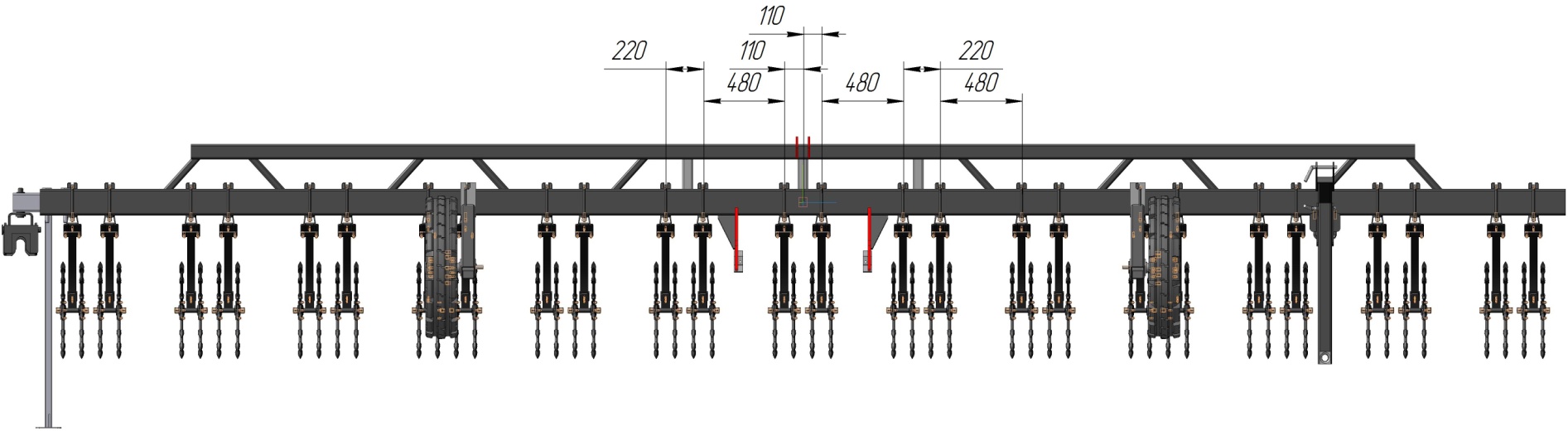 Рисунок 4.3 Схема расстановки рабочих секций на междурядье 70 см.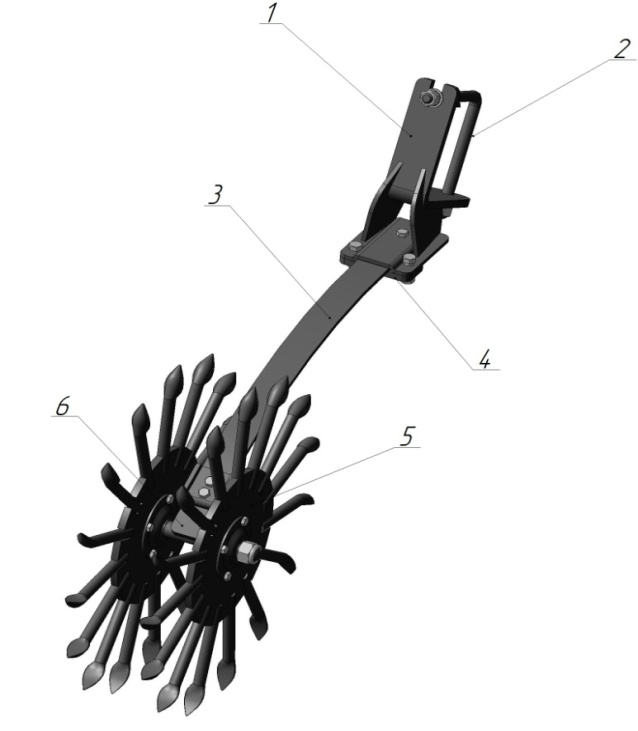 1 – ложе; 2 – уголок; 3 – рессора; 4 – накладка; 5 – диск рабочий; 6 – кронштейн.Рисунок 4.4 Секция БМР-8,7.При необходимости транспортирования бороны следует выполнить следующие действия:Поднять борону навеской трактора;Опустить опоры транспортного устройства в нижнее положение;Установить колеса на транспортное устройство;Выдвинуть брус сницы и зафиксировать пальцем;Опустить борону навеской трактора так чтобы она опиралась на твердую, ровную поверхность колесами транспортного устройства и опорой.Отсоединить борону от трактора и переехав присоединить борону за сницу.Поднять опору в верхнее положение и зафиксировать пальцем.5. ТРЕБОВАНИЯ БЕЗОПАСНОСТИ5.1 При погрузке (разгрузке) бороны строповку производите за специально указанные места, обозначенные манипуляционными знаками (в виде цепочки).5.2 Для предупреждения несчастных случаев и поломки бороны не разрешается:5.2.1 Находиться во время работы агрегата в рабочей зоне.5.2.2 Садиться на борону при движении.5.2.3 Находиться в зоне поворотной полосы агрегата.5.2.4. Ездить на больших скоростях и делать крутые повороты при опущенных рабочих органах.5.2.5 Транспортировать агрегат в темное время суток без габаритных световозвращателей.5.2.6 Находится около прицепа бороны в момент присоединения или отсоединения от нее трактора.5.3 Все работы, связанные с ремонтом и техническим обслуживанием, производить при заглушенном двигателе трактора.5.4 При монтаже и демонтаже колес домкрат устанавливается под брус рамы  в местах с обозначением «ДК».5.5 При транспортировании бороны по дорогам с твердым покрытием скорость не должна превышать . При дальних переездах по шоссейным дорогам борону рекомендуется транспортировать дополнительными средствами.5.6 Для обеспечения надежности сцепных устройств следите за их креплением и, при необходимости, подтягивайте.5.7 Ежесменно проводите проверку исправности сцепных устройств. Работа с неисправными устройствами не допускается.5.8 При транспортировке и в работе обязательно блокируйте устройства соответствующими фиксаторами.5.9 При операциях соединения - рассоединения следите, чтобы люди – не находились между трактором и бороной.5.10 Если при проведении технического обслуживания требуется поднять ту или иную сторону агрегата, пользуйтесь домкратом грузоподъемностью не менее одной тонны, установленном на деревянной опоре размером не менее 300x200x40 мм.6. ПОДГОТОВКА К РАБОТЕ6.1 Навесьте борону на трактор.6.2 С помощью навески отрегулируйте угол наклона бороны. Наклоняя борону вперед, можно уменьшить давление зубьев на почву, и, соответственно, уменьшить глубину обработки и наоборот.6.3 Установите секции, в зависимости от выполняемых работ.6.4 Проведите ежесменное ТО.Сцепка готова к работе.7. ПОРЯДОК РАБОТЫ7.1 Перед работой проверьте техническое состояние бороны и правильность сборки в соответствии с настоящей инструкцией по эксплуатации.7.1.1 Борона мотыга рассчитана на агрегатирование трактором тягового класса 1,4 т.с.На поворотах при работе агрегата скорость движения снижайте до 5км/ч во избежание поломок. Следите за креплением секций.8. ВОЗМОЖНЫЕ НЕИСПРАВНОСТИ И МЕТОДЫ ИХ УСТРАНЕНИЯ8.1 В процессе эксплуатации бороны могут возникнуть неполадки, вызванные износом деталей, нарушением регулировок и неправильной эксплуатацией. Изношенные детали своевременно заменяйте на новые.9. ТЕХНИЧЕСКОЕ ОБСЛУЖИВАНИЕ9.1. Для обеспечения качественной работы агрегата проводите техническое обслуживание в течение всего срока эксплуатации, а так же при подготовке к хранению, в процессе хранения и при снятия с хранения.9.2. Перечень работ, выполняемых по техническому обслуживанию в процессе эксплуатации при подготовке сцепки к хранению, в процессе хранения и при снятии с хранения, приведен в таблице 9.1.Таблица 9.110. ТРАНСПОРТИРОВАНИЕ10.1 Борона отгружается с предприятия-изготовителя в полусобранном виде.10.2 Погрузку и выгрузку бороны производить с помощью грузоподъемных средств. Строповку производить за места, обозначенные манипуляционными знаками (в виде цепочки)11. ПРАВИЛА ХРАНЕНИЯ11.1 По окончании рабочего сезона борону подготовьте к хранению.11.2 При подготовке бороны к хранению проведите техническое обслуживание согласно пунктам таблицы 9.1 раздела 9.11.3 Борону храните под навесом. При отсутствии навеса - храните на открытой площадке с ровным и прочным покрытием, расположенной на незатапливаемом месте, имеющем уклон 2-3° для стока воды. На открытых площадках, обслуживаемых автокранами, автопогрузчиками минимальное расстояние между машинами в ряду должно быть не менее 0,7 м. расстояние между рядами машин - не менее 6м.11.4 Состояние бороны при хранении проверяйте ежемесячно. После сильных ветров, дождей проверку производить немедленно.11.5 При установке на хранение и снятии с хранения соблюдайте правила по технике безопасности.12. УТИЛИЗАЦИЯПри достижении конца срока эксплуатации бороны следует подготовить к утилизации. Утилизация компонентов изделия должна быть выполнена согласно ФЗ №458 от 29.12.2014 «Об отходах производства и потребления» а так же действующими нормативными актами местных органов власти.Перед утилизацией борону следует разобрать. Шины и изделия из полимерных материалов сдать на утилизацию специализированным предприятиям.Эксплуатационные материалы такие как масло и смазывающие вещества относятся к специальным отходам и поэтому требуют особого обращения. Не допускайте попадания данных веществ в почву и водоёмы. Такие отходы необходимо собрать в специальные емкости и направить на утилизацию специализированным предприятиям.13. КОМПЛЕКТНОСТЬ12.1 Предприятие-изготовитель гарантирует соответствие бороны БМР-8,7 ТУ, чертежам, технической документации.12.2 К каждой бороне должны быть приложены паспорт с гарантийным талоном, комплектовочная ведомость, инструкция по эксплуатации.Комплектовочная ведомость представлена в таблице 12.1Таблица 12.1Комплектовочная ведомость14. ГАРАНТИИ ИЗГОТОВИТЕЛЯ13.1 Предприятие-изготовитель гарантирует соответствие бороны БМР-8,7 требованиям технических условий на борону при соблюдении потребителем условий эксплуатации, хранения и монтажа, установленных паспортом.13.2 Гарантийный срок эксплуатации бороны - 12 календарных месяцев или 400га наработки. Начало гарантийного срока исчисляется со дня начала эксплуатации, но не позже 12 месяцев с момента получения потребителем.13.3 Удовлетворение претензий потребителя  производится согласно с действующими нормативными документами.14 СВИДЕТЕЛЬСТВО О ПРИЕМКЕБорона-мотыга ротационная БМР-8,7заводской номер  _______________________________изготовлена и принята в соответствии с обязательными требованиями государственных стандартов, действующей технической документации и признана годной для эксплуатации.Начальник ОТКМП     ______________                                   ______________________        ( личная подпись )          (расшифровка подписи)«_____» _____________ 20___  г.ООО «Южный ветер»347740, г. Зерноград, Ростовской областиУл. Шукшина, 1 «д»ГАРАНТИЙНЫЙ ТАЛОН1 Борона-мотыга ротационная БМР-8,72________________________________________________________ (число, месяц, год выпуска)3________________________________________________________(заводской номер)Борона-мотыга ротационная БМР-8,7 соответствует чертежам, техническим условиям, государственным стандартам.Гарантируется исправность бороны в течение 12 месяцев со дня ввода ее в эксплуатацию, но не позднее, чем 12 месяцев с момента получения потребителем.М.П.                      Контролер________________________________                                                                                                          подпись1________________________________________________________(дата получения потребителем на складе завода-изготовителя)2________________________________________________________(дата ввода в эксплуатацию)М.П.                                         ________________________________                                                                                                                подпись   С О Д Е Р Ж А Н И Естр.1Введение42Общие сведения43Технические данные44Устройство и работа составных частей55Требования безопасности76Подготовка к работе77Порядок работы88Возможные неисправности и методы их устранения89Техническое обслуживание    810Транспортирование911Правила хранения912Комплектность1013Гарантии изготовителя1114Свидетельство о приемке1115Гарантийный талон12Предприятие-изготовитель:ООО "Южный ветер"347740 г. Зерноград Ростовской обл., ул. Шукшина, 1 «д».тел.  (86359) 42-1-30факс(86359) 35-9-19№  п/пНаименование показателяЗначение3.1ПОКАЗАТЕЛИ НАЗНАЧЕНИЯБМР-8,73.1.1Производительность агрегата за 1 час основного времени, га/ч до 13,53.1.2Рабочая скорость, км/ч до 153.1.3Рабочая ширина захвата, м 8,73.1.4Глубина обработки, см5-63.1.5Масса, кг1430±503.1.6Габаритные размеры в рабочем положении; мм  -длина 2030-ширина 9220-высота 14453.1.7Габаритные размеры сцепки в транспортном положении, мм -длина 9820- ширина 2450- высота 15503.1.8Транспортная скорость, не более, км/ч 153.1.9Дорожный просвет, не менее, мм 3503.1.10Необходимая ширина разворотной полосы, м не менее 123.1.11Количество подсоединяемых секций, шт.403.1.12Минимальная ширина междурядий, см113.1.13Тяговое усилие, тс33.2ПОКАЗАТЕЛИ НАДЕЖНОСТИЗ.2.1Гарантийный срок эксплуатации, не менее, месяцев123.2.2Срок службы, не менее, лет 8Содержание работ и методика их проведения Технические требованияПриборы, инструмент, приспособления, мэтвриапо: для выпопнения работы Приме-чание1234В процессе эксплуатацииВ процессе эксплуатацииВ процессе эксплуатацииВ процессе эксплуатации1. Очистите борону от пыли, грязи, растительных остатков Борона должна быть чистой Ветошь, вода или сжатый воздух2. Подтяжка резьбовых соединений; наружным осмотром (проверьте крепление деталей, сборочных единиц при необходимости подтяните.Резьбовые соединения должны быть затянуты максимальным крутящим моментом затяжки: М8-21,2 Нм (2,12кгс.м);М10-45,5 Нм (4.25кгс.м);М12-75,0 Нм (7,50кгс.м);М20-355,0 Нм (35,5кгс.м)Ключи:12x14;13x13,17x19;22x24;27x30.3. Обнаруженные неисправности устраните. Проверьте надежность крепления всех частей бороны.При подготовке сцепки к хранениюПри подготовке сцепки к хранениюПри подготовке сцепки к хранениюПри подготовке сцепки к хранению1. Очистите борону от налипшей земли, вымойте ее под струей воды из шланга и подсушите.Борона должна быть вымыта и просушена. Ветошь, вода, шланг.Продолжение таблицы 9.1Продолжение таблицы 9.1Продолжение таблицы 9.1Продолжение таблицы 9.112342. Детали с резьбовой поверхностью, оси колес, штуцера, вымойте в уайт-спирте, затем покройте консервационной смазкой. Слой консервационной смазки должен быть сплошным, без подтеков, инородных включений и воздушных пузырей толщиной 0,5-1, 5мм. Масло К-17, щетка,уайт-спирт.3. При обнаружении деталей пришедших в негодность, замените их новыми или отремонтируйте износившиеся.Установленные на бороне детали должны сохранять кинематику и работоспособность.Ключи 12x14, 13x14, 17x19, 27x30, 22x24.4. Детали и сборочные единицы с поврежденной окраской очистите от ржавчины и грязи, покрасьте. Краску нанесите на сухую              поверхность при температуре не ниже 15ºС, и относительной влажности воздуха не выше 70%. Покрашенные места должны быть однородны по цвету с окраской бороны.Ветошь, кисть, шкурка, краска.5. Осмотрите борону и её составные части, и при необходимости подтяните крепления.Резьбовые соединения должны быть затянуты максимальным крутящим моментом затяжки: М8-21,2 Нм (2,12кгс.м);М10-45,5 Нм (4.25кгс.м);М12-75,0 Нм (7,50кгс.м);М20-355,О Нм (35,5кгс.м)Ключи:12x14;13x13,17x19;22x24;27x30.В процессе храненияВ процессе храненияВ процессе храненияВ процессе храненияПроверьте положение бороны Борона должна, иметь устойчивое положение. При снятии с храненияПри снятии с храненияПри снятии с храненияПри снятии с хранения1. Очистите борону от пыли и консервирующей смазки. Поверхность бороны должна быть чистой Уайт-спирт2. Осмотрите борону и её составные части, и при необходимости подтяните крепления.Резьбовые соединения должны быть затянуты максимальным крутящим моментом затяжки: М8-21,2 Нм (2,12кгс.м);М10-45,5 Нм (4.25кгс.м);М12-75,0 Нм (7,50кгс.м);М20-355,0 Нм (35,5кгс.м)Ключи:12x14;13x13,17x19;22x24;27x30.3. Проверьте надежность и работоспособность составных частей бороныДиски секций должны вращаться свободно.№ п.пНаименованиеОбозначениеКоличество№ п.пНаименованиеОбозначениеБМР-8,71Рама12Транспортное устройство13Палец54Сница15Колесо 6х1626Секция рабочих органов407Стойка колеса28Кронштейн транспортный29Стойка110Диск рабочий211Рессора212Стремянка М24213Уголок214Шплинт пружинный d4515Шайба C 24.37 ГОСТ 10450-78416Гайка М24-6H ГОСТ 15521-70417Шайба 24 65Г ГОСТ 6402-70418Световозвращатель219Стремянка М16220Шайба C 16.37 ГОСТ 10450-78421Гайка М16-6H ГОСТ 15521-70422Шайба 16 65Г ГОСТ 6402-704